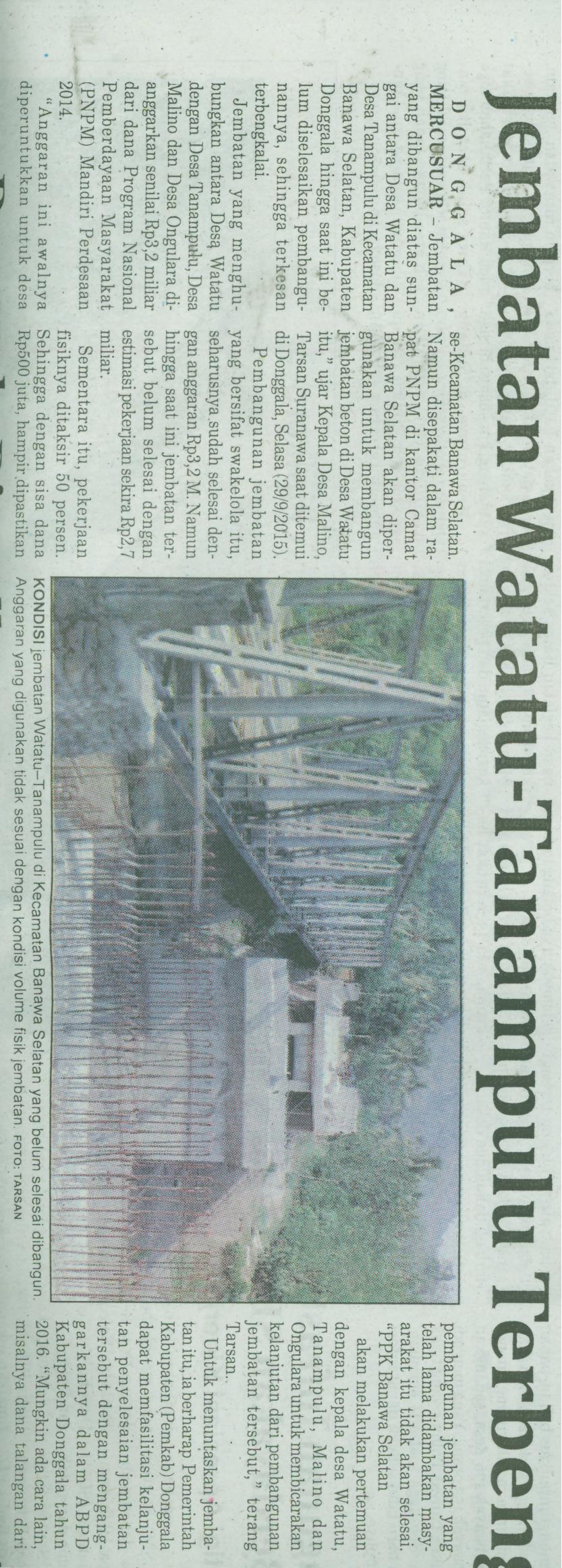 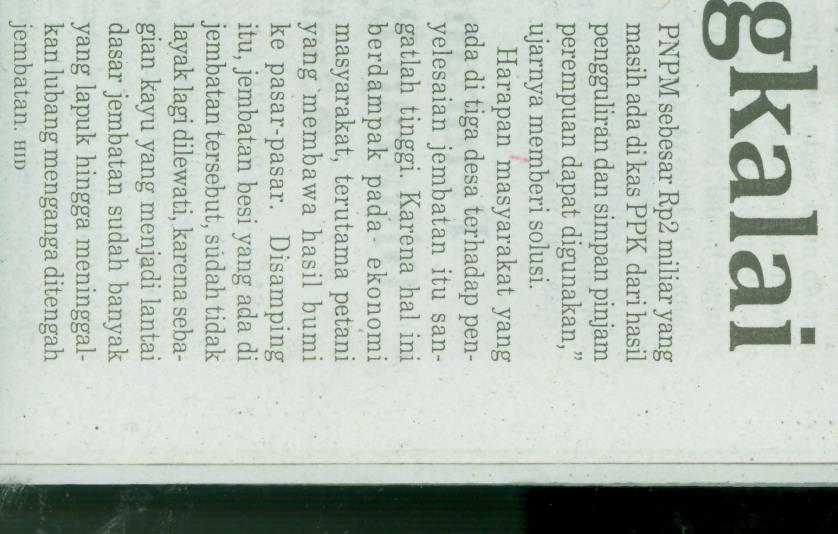 Harian    :MercusuarKasubaudSulteng IHari, tanggal:Kamis, 01 Oktober 2015KasubaudSulteng IKeterangan:Jembtan Watatu-Tanampulu TerbengkalaiKasubaudSulteng IEntitas:DonggalaKasubaudSulteng I